Lampiran TambahanJurusan Bahasa dan Sastra MandarinKETENTUAN TAMBAHANUNTUK PRODI PENDIDIKAN BAHASA MANDARINDi bawah ini disampaikan ketentuan khusus penulisan skripsi di prodi Pendidikan Bahasa Mandarin. Cover halaman judul, pada penulisan judul skripsi bila ada hanzi dan pinyin maka yang pertama dituliskan hanzi kemudian pinyin dalam huruf kecil. Contoh :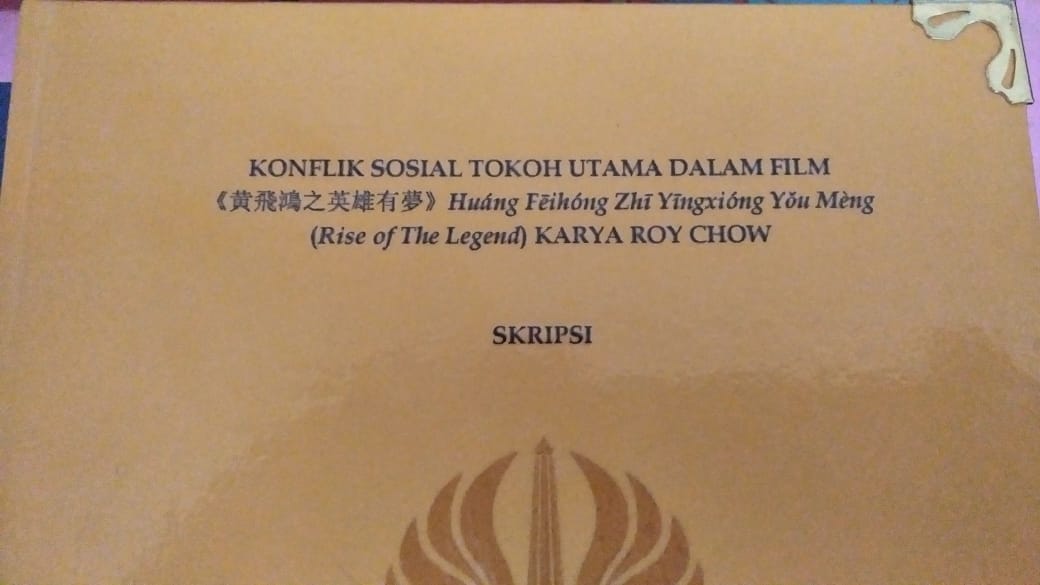 Pengaturan kutipan berbahasa Mandarin langsung mengutip hanzi-nya tanpa ditulis pinyin, kemudian dituliskan terjemahan di bawahnya.Mahasiswa wajib menempuh dan lulus ujian HSK level 4 sebagai syarat mengajukan yudisium/wisuda.Dosen pembimbing skripsi (DPS) berjumlah dua orang untuk satu mahasiswa.DPS dipilih oleh mahasiswa, kemudian ditentukan oleh rapat dosen Prodi Pendidikan Mandarin.Badan skripsi atau bab IV tidak boleh lebih dari 70 halaman.Daftar rujukan harus dilengkapi dengan sumber berbahasa Mandarin minimum dua sumber rujukan.Penulisan daftar rujukan dengan ketentuan, pertama, dituliskan dahulu rujukan dari dalam negeri dan dari makalah atau buku bahasa Inggris, kedua, setelah itu dituliskan rujukan yang berbahasa mandarin.Contoh:Sujana, N. 1988. Tuntunan Penyusunan Karya Ilmiah: Makalah-Skripsi-Tesis-Disertasi. Bandung: Penerbit Sinar Baru.Tim Penulis MPK Bahasa Indonesia. 2013. Menulis Ilmiah: Buku Ajar MPK Bahasa Indonesia. Surabaya: Unesa University Press.Zobl, H. 1995 Converging evidence for the acquisition learning distinction. New York : Applied Liguistic.Zuengler, J & Miller,E.2006. Cognitive and socioculural perspective: Two Pararel SLA worlds? Boston,TESOL.(Kemudian rujukan bahasa mandarin, dimulai lagi dari huruf A-Z berdasarkan kaidah pinyin)傅道春《教育学》，北京：教育科学出版社，1999。李行健《现代汉语规范词典》，外语教学与研究出版社，2004。梁立基《印度尼西亚语-汉语大词典 》，北京大学出版社，2000。刘颂浩 《对外汉语教学中的多样性问题》，《暨南大学华文学院学报》         2006年第4期，1-10页。姚双云《递进层级句式的关联与易位》，《语言教学与研究》2006年          第三期。Penulisan rujukan jurnal seperti di bawah ini : 刘颂浩 《对外汉语教学中的多样性问题》，《暨南大学华文学院学报》         2006年第4期，1-10页。姚双云《递进层级句式的关联与易位》，《语言教学与研究》2006年          第三期。Penulisan dari sumber hasil skripsi atau tesis atau disertasi seperti di bawah ini :姚双云《复句关标记的搭配研究与相关解释》，华中师范大学博士        论文，2006年。王文格《现代汉语形谓句优先序列研究》，华中师范大学博士学位论文，2009年。